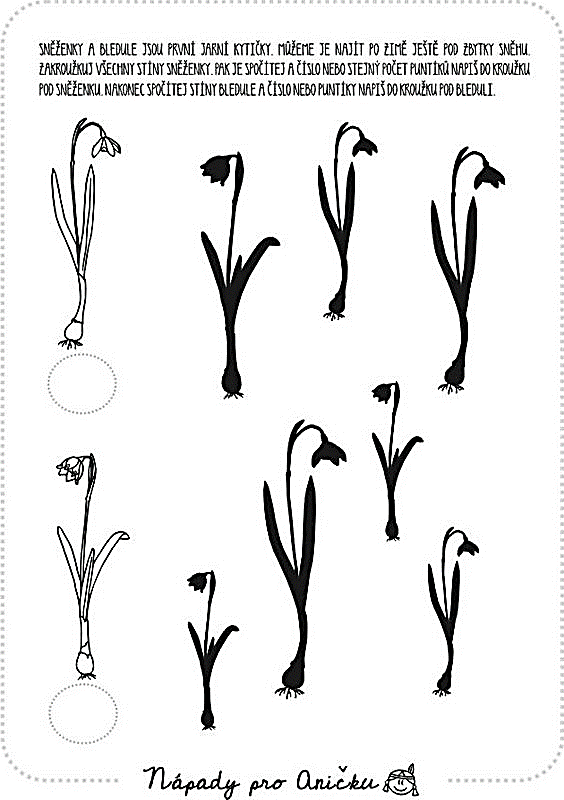 Zdroj: napadyproanicku.cz